МУНИЦИПАЛЬНОЕ УЧРЕЖДЕНИЕ«УПРАВЛЕНИЕ ОБРАЗОВАНИЯ»ЭЛЬБРУССКОГО МУНИЦИПАЛЬНОГО РАЙОНАКАБАРДИНО-БАЛКАРСКОЙ РЕСПУБЛИКИ361624, Кабардино-Балкарская Республика, город Тырныауз, проспект Эльбрусский, №-39Тел.4-39-25, e-mail:obrelbrus@yandex.ru   ПРИКАЗ 01.10.2020 г. 	                         г.п. Тырныауз                                № 135О создании комиссии по уничтожению персональных данных, обрабатываемых в информационных системах МУ «Управление образования» местной администрации Эльбрусского муниципального районаВ целях выполнение требований Федерального закона от 27 июля 2006 г. № 152-ФЗ «О персональных данных» в рамках Организации:ПРИКАЗЫВАЮ:Создать комиссию по уничтожению персональных данных, обрабатываемых в  информационных системах  управления образования,  в составе:председатель комиссии:Мурачаева Л.Х.- заместитель начальника управления образованиячлены комиссии:Шахмурзаева А.М.- ведущий специалист управления образования;Моллаева З.М. -  ведущий специалист управления образования;Кочкаров А.М. – инженер - программист управления образования;Толбаева Д.С. - инспектор по кадрам управления образования.2. Комиссии (Мурачаева Л.Х.) результаты комиссии оформлять актами.3. Председателю комиссии Мурачаевой Л.Х. довести настоящий приказ до сведения должностных лиц управления образования под подпись.4. Контроль за исполнением данного приказа оставляю за собой.  Начальник управления образования			                        Н.М.Атакуева                                                                                        МуниципальнэIуэхущIапIэКъэбэрдей-БалъкъэрРеспубликэми Эльбрус муниципальнэкуейм щIэныгъэмкIэ и управленэ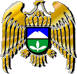 Муниципал учреждениеКъабарты-Малкъар РеспубликаныЭльбрус муниципал районну билимбериу управлениясы